Harrison County Utility Authority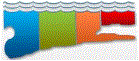 JOB DESCRIPTIONJob Title: Chief Financial OfficerPay: Exempt status. Salary will be determined based on applicable experience.Work Hours: Monday – Friday, 8am to 5pm and/or as needed/directedWork Duties The Chief Financial Officer will manage the accounting and financial operations of the Harrison County Utility Authority. This will include maintaining general ledgers, preparing monthly financial reports, performing cash flow analysis, and preparing annual budgets. The Chief Financial Officer will be responsible for compliance with Federal and State regulations regarding loans, grants, and bond covenants. The Chief Financial Officer will perform additional tasks as assigned by the Executive Director.Required Qualifications:Bachelor’s degree in Accounting or Finance.CPA certification required.10 years of accounting or finance related experience.1 year financial management experience within a public/governmental agency.Ability to implement and utilize integrated accounting software systems.Desired Qualifications:Prior supervisory or management skills preferred.Prior accounting experience state loans and grant funding is highly desirable.How to Apply:HCUA offers a competitive benefit package including vacation, sick leave, paid holidays, employee health insurance and retirement.  The salary for this position is dependent on qualifications and experience.  Interested persons should submit their resume addressed to: Human Resources 10271 Express Drive, Gulfport, MS 39503.  Resumes will also be accepted via email at Proberts@HCUA-MS.US.  Resumes will be accepted until the position is filled.  This position requires successful passing of a background check and drug screening. The Harrison County Utility Authority is an equal opportunity employer.